МУНИЦИПАЛЬНОЕ КАЗЕННОЕ ДОШКОЛЬНОЕ ОБРАЗОВАТЕЛЬНОЕУЧРЕЖДЕНИЕ ГОРОДА НОВОСИБИРСКА«ДЕТСКИЙ САД № 402»Проект по здоровьесбережению в подготовительной группе № 5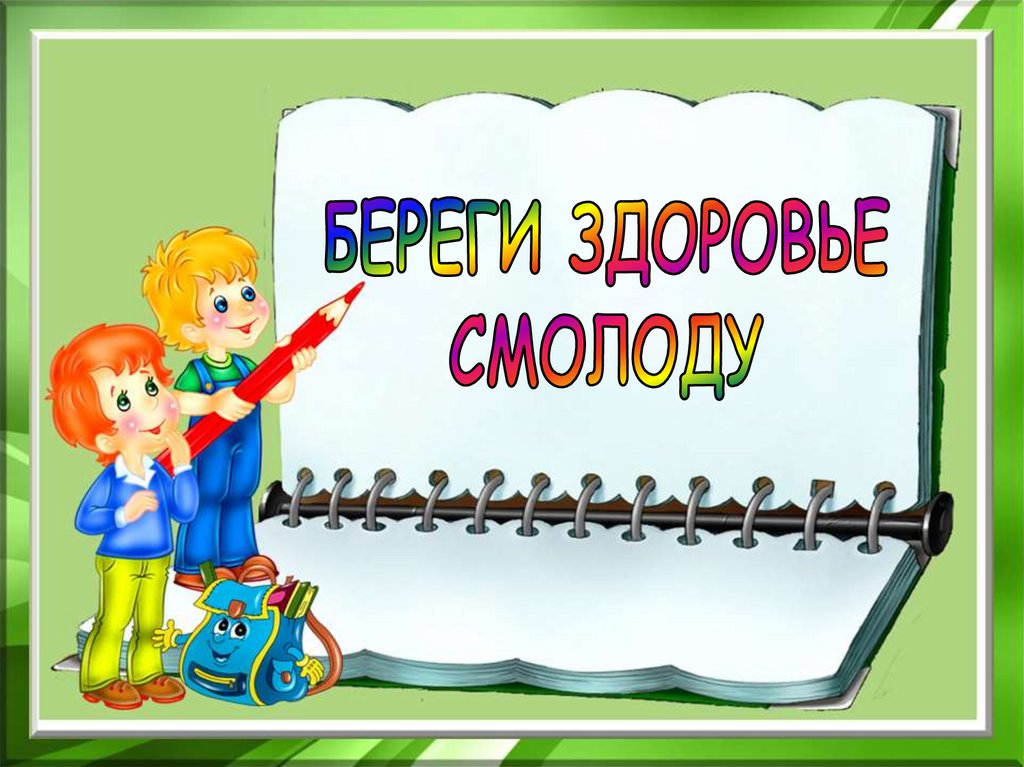 Разработали и реализовали воспитатели Кушнаренко Анна СергеевнаМаршинская Оксана АлександровнаНовосибирск, январь 2023Вид проекта: информационный, практико – ориентированный.Участники проекта: воспитатели, дети, родители.Срок реализации: январь 2023 год.Проблема и актуальность темы:Одной из главных задач дошкольного образования – охрана жизни и укрепление физического и психического здоровья детей. От состояния здоровья детей зависит благополучие современного общества. Здоровье – гармоничное состояние организма, которое позволяет человеку быть активным в своей жизни, добиваться успехов в различной деятельности. Для достижения гармонии с самим собой необходимо учиться заботится о своем здоровье с детства. Очень важным на сегодняшний день является формирование у детей дошкольного возраста убеждений в необходимости сохранения своего здоровья и укрепления его посредствам здоровьесберегающих технологий и приобщения к здоровому образу жизни.В настоящее время количество детей с нарушениями в физическом, психическом и речевом развитии увеличилось. Причин этому очень много: неблагополучная экологическая обстановка, экономические факторы, а также недостаточная осведомлённость родителей в вопросах воспитания у детей здорового образа жизни. В соответствии с вышесказанным мы решили разработать данный проект  для формирования потребности детей в здоровом образе жизни как  осознанное выполнение элементарных правил здоровьесбережения у детей.Цель проекта: создание благоприятных условий для укрепления гармоничного физического, психического развития ребенка. Задачи проекта:для детей:– Обогатить и закрепить знания о здоровом образе жизни, о пользе физических упражнений и спорта в жизни человека.– Развивать у детей интерес к занятиям физической культурой и спортом, умения и навыки сотрудничества через нравственный и эстетический опыт проведения спортивных мероприятий.– Воспитывать потребность у детей вести здоровый образ жизни.для родителей:– Формировать активную позицию в сохранении и укреплении здоровья детей.для педагогов: – Создать условия для благополучного и комфортного состояния детей. – Повышать профессиональную компетентность.– Поддерживать достижения детей.Ожидаемые результаты:1. Приобретение у детей привычки к ЗОЖ.2. Умение детей применять на практике культурно-гигиенические навыки, знания о правильном питании, организовывать самостоятельную двигательную деятельность.3. Повышение знаний родителей о ЗОЖ в дошкольном учреждении.4.Совершенствование современной предметно-развивающей среды, обеспечивающей охрану и укрепление физического и психического здоровья детей.Этапы реализации проектаI этап – организационно-подготовительный• Составление плана совместной работы с детьми, родителями и педагогами.• Подбор материала и оборудования для занятий, бесед, игр с детьми.• Оформление консультаций для родителей по данной теме.II этап – основной• Проведение ежедневной оздоровительной работы: 1.Профилактические гимнастики (артикуляционная, дыхательная, пальчиковая, гимнастика пробуждения, игры с массажными мячиками). 2.Динамические паузы (физминутки, релаксация, подвижные игры во время прогулки).• Чтение художественной литературы по заданной теме:1.«Сказка про Крокодила, который не следил за своим здоровьем», «О зайке, мишке и больном зубе», «Необычный огород».2. Стихи, загадки, пословицы, потешки о здоровье.• Спортивное развлечение «В здоровом теле  здоровый дух».• Продуктивная деятельность:– Х/Т Рисование «Я – лыжник, в спортивной стране Вообразилии»;– Лепка «Лыжник»;– Аппликация «Человек и его внутренний мир». • Проведение викторины «В здоровом теле здоровый дух».• Решение проблемных ситуаций по формированию ЗОЖ:1.«Дети часто болеют, не посещают детский сад. Чем и как помочь детям и родителям в поисках здорового образа жизни?».2. «Как сберечь и обогатить своё здоровье?»3. «Как организм получает витамины?»4. «Для чего нужно вести здоровый образ жизни?».    • Дидактические игры на формирование ЗОЖ у детей.    • Рассматривание фотографий, иллюстрации о здоровом образе жизни.    • Организация и проведение подвижных игр, сюжетно-ролевых игр «Поликлиника», «Мы – спортсмены».• Консультации для родителей:  «Польза утренней зарядки для детей», «Правильное питание для дошкольников», и «Как с пользой для здоровья проводить выходные дни».III этап – заключительный    • Выставка детских работ по теме проекта «Я рисую спорт!».    • Создание макета «Я со спортом дружу».    • Изготовление коллажа «Я люблю спорт!».     • Презентация проекта.Вывод:В результате совместной деятельности воспитанников, их родителей и педагогов дети получили знания и представления о себе, своём здоровье и безопасности жизнедеятельности, которые позволят им найти способы укрепления и сохранения здоровья. Приобретенные навыки помогут осознанно выбрать здоровый образ жизни.Родители воспитанников получили доступные знания по сохранению и укреплению здоровья детей и приобщению их к здоровому образу жизни.